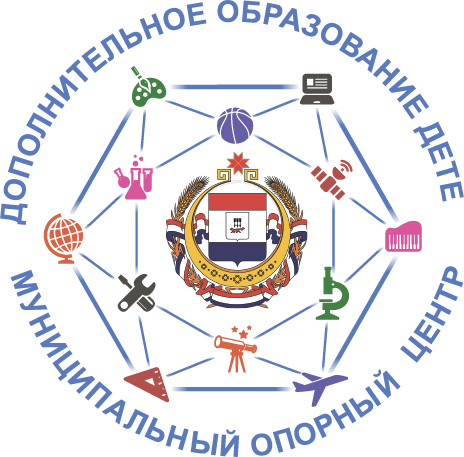 Приложение 1Положение о деятельности муниципального опорного центрадополнительного образования детей1. Общие положенияНастоящее положение определяет порядок создания, цель, задачи, структуру, функции и систему управления муниципального опорного центра дополнительного образования детей в городском округе Саранск (далее – МОЦ).Центр создается в рамках реализации регионального проекта «Успех каждого ребенка» национального проекта «Образование», в соответствии с распоряжениями Правительства Республики Мордовия от 21 октября 2018 г. № 650-Р, 21 января 2019 г. № 33-Р, 08 февраля 2019 г. № 76-Р, постановлением Администрации городского округа от 08 апреля 2019 года № 668, на территории городского округа Саранск Республики Мордовия (далее городского округа Саранск), с учетом методических рекомендаций по созданию и функционированию муниципального опорного центра дополнительного образования детей, утвержденных приказом Министерства образования Республики Мордовия от 04.03.2019 г. № 212.Координатором МОЦ является Управление образования Департамента по социальной политике Администрации городского округа Саранск                     (далее – УО).МОЦ:- является ядром системы дополнительного образования детей в городском округе Саранск и ресурсным центром, обеспечивающим согласованное развитие дополнительных общеобразовательных программ для детей различной направленности (технической, естественнонаучной, художественной, социально-педагогической, туристско-краеведческой, физкультурно-спортивной);обеспечивает эффективное взаимодействие с Региональным модельным центром дополнительного образования детей (далее – РМЦ) и другими участниками регионального проекта «Успех каждого ребенка» национального проекта «Образование» в городском округе Саранск.2. Нормативное правовое обеспечение создания и функционирования МОЦ2.1. МОЦ в своей деятельности руководствуется:- Федеральным законом от 29 декабря 2012 года № 273-ФЗ «Об образовании в Российской Федерации»;- Распоряжением Правительства Республики Мордовия от 21 октября                    2018 г. № 650-Р;- Распоряжением Правительства Республики Мордовия 21 января 2019 г. № 33-Р;- Распоряжением Правительства Республики Мордовия 08 февраля 2019 г. № 76-Р;- Приказом Министерства образования Республики Мордовия от 04.03.2019 г. № 212 «Об утверждении методических рекомендаций по созданию и функционированию муниципального опорного центра дополнительного образования детей»;- Распоряжением Администрации городского округа от 25.01.2019 г. 4-р «О создании муниципальной рабочей группы по внедрению персонифицированного дополнительного образования»;- Постановлением Администрации городского округа от 08 апреля                  2019 года № 668 «Об утверждении Положения о персонифицированном дополнительном образовании детей в городском округе Саранск» с изменениями от 16.05.2019 г. № 926, от 23.05.2019 № 955);- Постановлением Администрации городского округа  от 11.06.2019 г. № 1106 «О внесении изменений в постановление Администрации городского округа Саранск от 13 ноября 2015 года № 3276 «Об утверждении муниципальной целевой программы «Развитие системы образования городского округа Саранск»; - Постановлением Администрации городского округа  от 18.07.2019 г.              № 1333 «Об  утверждении Порядка предоставления поддержки социально ориентированным некоммерческим организациям на реализацию проекта по обеспечению развития системы дополнительного образования детей посредством внедрения механизма персонифицированного финансирования  в городском округе Саранск» (с изменениями от 16.08.2019 г. № 1491).- настоящим Положением.3. Цели и задачи МОЦ3.1. Цель деятельности МОЦ:создание условий для обеспечения в городском округе Саранск эффективной системы взаимодействия в сфере дополнительного образования детей по реализации мероприятий по формированию современных управленческих и организационно-экономических механизмов в системе дополнительного образования детей в рамках регионального проекта «Успех каждого ребенка» национального проекта «Образование».3.2. Задачи МОЦ:осуществление организационной, методической, экспертно-консультационной поддержки участников системы взаимодействия в городском округе Саранск по реализации мероприятий по формированию современных управленческих и организационно-экономических механизмов в системе дополнительного образования детей в рамках регионального проекта «Успех каждого ребенка» национального проекта «Образование»;выявление, формирование и распространение лучших муниципальных практик реализации современных, вариативных и востребованных дополнительных общеобразовательных программ различных направленностей;-  формирование и распространение моделей сетевого взаимодействия при реализации образовательных программ;организационное, методическое, аналитическое сопровождение работы образовательных организаций, реализующих дополнительные общеобразовательные программы в муниципальном образовании;создание условий для выявления, сопровождения и поддержки талантливых и одаренных детей в муниципальном образовании.4. Функции МОЦ4.1. Выполняет функции организационной, методической поддержки в муниципальной системе дополнительного образования детей, направленной на обеспечение реализации дополнительных общеобразовательных программ различной направленности (технической, естественнонаучной, художественной, социально- педагогической, туристско-краеведческой, физкультурно-спортивной) в образовательных организациях, расположенных в городском округе Саранск.4.2. Содействует распространению лучших практик реализации современных, вариативных и востребованных дополнительных общеобразовательных программ для детей различных направленностей.4.3. Создает, апробирует и внедряет в образовательной системе городского округа Саранск модели обеспечения равного доступа к дополнительным общеобразовательным программам детям из сельской местности; оказывает организационно-методическую поддержку по реализации дополнительных общеобразовательных программ в образовательных организациях, расположенных в сельской местности.4.4. Обеспечивает взаимодействия МОЦ с организациями муниципального образования по различным вопросам реализации мероприятий по формированию современных управленческих и организационно-экономических механизмов в системе дополнительного образования детей, а также с Региональным модельным центром;4.5. Содействует качественному развитию муниципальной системы дополнительного образования детей, в том числе через внедрение пилотных проектов обновления содержания и технологий дополнительного образования.4.6. Оказывает организационно-методическую поддержку по реализации дополнительных общеобразовательных программ в организациях для организации отдыха детей и их оздоровления, участвует в разработке программ для организаций отдыха детей и их оздоровления.4.7. Обеспечивает реализацию мероприятий по информированию и просвещению родителей (законных представителей) в области дополнительного образования детей.4.8. Обеспечивает информационное сопровождение мероприятий для детей и молодежи в муниципалитете, в том числе:- формирует медиаплан и проводит мероприятия по освещению деятельности МОЦ; - обеспечивает ведение публичного перечня мероприятий для детей и молодежи в муниципалитете;- формирует позитивный образ системы дополнительного образования детей, в том числе с использованием ресурсов социальной рекламы;- обеспечивает широкое вовлечение детей, в том числе детей из сельской местности и детей, находящихся в трудной жизненной ситуации, в муниципальные конкурсные и иные мероприятия.4.9. Формирует информационно-телекоммуникационный контур муниципальной системы дополнительного образования детей, включающий:- содержательное наполнение межведомственного муниципального сегмента общедоступного программного навигатора в системе дополнительного образования детей;- создание и поддержку функционирования информационного сервиса МОЦ и проведение информационных кампаний по продвижению мероприятий в муниципальной системе дополнительного образования детей через информационный портал МОЦ;- осуществление дистанционного обучения детей и родителей с использованием информационного портала МОЦ.4.10. Ведет работу совместно с профильными организациями по поддержке и сопровождению одаренных детей.5. Организационная структура МОЦ5.1. МОЦ создается на основании приказа УО.5.2. Общая координация и контроль деятельности МОЦ осуществляется УО.5.3. МОЦ возглавляет руководитель МОЦ, который назначается и освобождается от должности приказом УО.5.4. Руководитель МОЦ в рамках своей компетенции: - организует деятельность МОЦ в соответствии с его задачами и функциями; - планирует деятельность и обеспечивает реализацию плана мероприятий МОЦ.  5.5. Руководитель МОЦ имеет право: - вносить предложения по составу МОЦ; - готовить проекты документов в рамках реализации плана мероприятий МОЦ; - запрашивать информацию от организаций и ведомств, относящуюся к деятельности МОЦ.6. Прекращение деятельности МОЦ6.1. Прекращение деятельности МОЦ возможно в следующих случаях: - окончание сроков реализации регионального проекта «Успех каждого ребенка» национального проекта «Образование», в рамках которого действует МОЦ; - возникновение обстоятельств, препятствующих УО продолжать деятельность МОЦ по предусмотренной тематике. 6.2. Решение о прекращении деятельности МОЦ принимается УО. Приложение 2План деятельности МОЦ на 2019 год№ n/nНаименование мероприятияСрокиИсполнитель1.Создание раздела «Муниципальный опорный центр дополнительного образования детей городского округа Саранск Республики Мордовия» на официальном сайте Управления образования городского округа Саранск (далее-УО) в информационно-телекоммуникационной сети «Интернет»I квартал 2019УО2.Создание информационного портала МОЦ.I квартал 2019МОЦ3.Проведение совещаний, семинаров для руководителей образовательных организаций (далее-МОО), педагогов дополнительного образования;-информирование о ходе реализации регионального проекта «Успех каждого ребенка» национального проекта «Образование»;-освещение деятельности МОЦ;-консультирование по работе с информационным порталом МОЦ.в течение годаУОМОЦ4.Формирование банка лучших дополнительных общеобразовательных программ и инновационных практик:-в рамках организации сетевого взаимодействия;- организация летнего отдыха;-работа с детьми, находящимися в трудной жизненной ситуации.III квартал 2019 годаМОЦ, УО, ОО5.Содействие участию в конкурсах и иных мероприятиях для обучающихся и педагогов дополнительного образования (согласно плану работы УО и министерства образования городского округа Саранск)III-IV квартал 2019 годаМОЦ, УО6.Подписание соглашений о сотрудничестве.Привлечение интеллектуальных партнеров, бизнес-партнеров, иных участников деятельности по реализации приоритетного проекта.август 2019 годаМОЦ7.Проведение конкурсных и иных мероприятий для обучающихся и педагогов дополнительного образования.III-IV квартал 2019 годаМОЦ8.Содействие процедурам независимой оценки качества образовательных услуг и независимой экспертизе реализации дополнительных общеобразовательных программ.IV квартал 2019 годаУОМОЦ